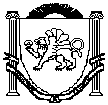 АДМИНИСТРАЦИЯЗуйского сельского поселенияБелогорского районаРеспублики КрымП О С Т А Н О В Л Е Н И ЕО внесении изменений в состав антитеррористической комиссии администрации Зуйского сельского поселенияБелогорского района Республики КрымВ соответствии Федеральным законом от 06 октября 2003 года «Об общих принципах организации местного самоуправления в Российской Федерации», Федеральным законом от 06.03.2006 года №35-ФЗ «О противодействии терроризму», Федеральным законом от 25.07.2002 года № 114-ФЗ «О противодействии экстремистской деятельности», руководствуясь Уставом муниципального образования Зуйское сельское поселение Белогорского района Республики Крым, а также в связи с кадровыми изменениями Администрация Зуйского сельского поселения Белогорского района Республики Крым,п о с т а н о в л я е т:1. Внести изменения в состав комиссии, утвержденной постановлением администрации Зуйского сельского поселения Белогорского района Республики Крым №21/15 от 16.02.2016 года следующие изменения:1.1. Изложить приложение 2 к постановлению в новой редакции (прилагается).2. Постановление вступает в силу со дня его принятия.3. Контроль за исполнением постановления оставляю за собой.Приложение к постановлению Администрации Зуйского сельского поселения Белогорского района Республики Крым от 16 февраля 2016 года № 21/15(в редакции постановления Администрации от 20 марта 2019 года № 58)Составантитеррористической комиссии администрации Зуйского сельского поселения Белогорского района Республики КрымСОГЛАСОВАНО:Ознакомлены:Л.И. НосивецВедущий специалист сектора по правовым (юридическим) вопросам, делопроизводству, контролю и обращениям граждан20 марта 2019 годапгт. Зуя№58 Председатель Зуйского сельского совета-глава администрации Зуйского сельского поселенияА. А. ЛахинПредседатель комиссии:- Лахин Андрей Александрович - председатель Зуйского сельского совета-глава администрации Зуйского сельского поселения Заместители председателя Комиссии:- Рекусов Владимир Александрович – заместитель председателя Зуйского сельского совета;- Сорокин Сергей Александрович – заместитель главы администрации Зуйского сельского поселения Белогорского района Республики Крым;Романова Елена Григорьевна- директор МУП «ЖКХ ЗСП»3. Секретарь Комиссии:Кириленко Светлана Васильевна - заведующий сектором по вопросам муниципального имущества, землеустройства и территориального планирования; 4. Члены комиссии:Дамаскина Марина Владимировна – заведующий сектором по вопросам финансирования и бухгалтерского учета;Борзенко Александр Сергеевич – помощник УУП ОУУП и ПНД ОМВД России по Белогорскому району (по согласованию).Заместитель главы администрацииЗаведующий сектором по правовым (юридическим) вопросам,делопроизводству, контролю и обращениям гражданС.А. СорокинМ.Р. МеметоваЗаведующий сектором по вопросам муниципального имущества, землеустройства и территориального планированияС.В. КириленкоЗаведующий сектором по вопросам финансирования и бухгалтерского учета М.В. Дамаскина